О внесении изменений в постановление администрации Новокубанского городского поселения Новокубанского района от 28 августа 2019 года№ 724 «Об   утверждении   Положения  об  оплате труда   работников   военно-учетного  стола,осуществляющих    первичный    воинский учетна территории Новокубанского городского поселения Новокубанского района» 	 В соответствии с постановлением Правительства российской Федерации от 29 апреля 2006 года № 258                   «О субвенциях на осуществление полномочий по первичному воинскому учету на территориях, где отсутствуют военные комиссариаты», статьей 86 Бюджетного кодекса Российской Федерации, статьей  53   Федерального   закона   от  06  октября  2003  года  № 131-ФЗ «Об общих принципах организации местного самоуправления в Российской Федерации», руководствуясь Уставом Новокубанского городского поселения Новокубанского района п о с т а н о в л я ю:	 1. Внести в постановление администрации Новокубанского городского поселения     Новокубанского    района               №   724   от   28   августа   2019  года  «Об утверждении Положения об оплате труда работников военно-учетного стола, осуществляющих первичный воинский учет на территории Новокубанского городского поселения Новокубанского района» изменения, изложив приложение к постановлению в новой редакции, согласно приложения к настоящему постановлению.  2. Контроль  за  выполнением настоящего постановления возложить на    начальника финансово-экономического отдела администрации Новокубанского городского поселения Новокубанского района О.А. Орешкину.  3. Постановление вступает в силу со дня его опубликования в информационном бюллетене «Вестник Новокубанского городского поселения», подлежит размещению на официальном сайте администрации Новокубанского городского поселения Новокубанского района и распространяется на правоотношения, возникшие с 1 января 2022 года.     Глава Новокубанского городского поселения      Новокубанского района                                                                                         П.В. МанаковПриложение к постановлению администрацииНовокубанского городского поселения Новокубанского района                                                                          от «14»января 2022 года № 23 Размеры должностных окладов работниковвоенно-учетного стола, осуществляющих  первичный    воинскийучет на территории Новокубанского городского поселения Новокубанского районаНачальник финансово-экономического отделаадминистрации Новокубанского городскогопоселения Новокубанского района	О.А. Орешкина                       Информационный бюллетень «Вестник Новокубанского городского поселения Новокубанского района»№ 3 от 14.01.2022г. Учредитель: Совет Новокубанского городского поселения Новокубанского района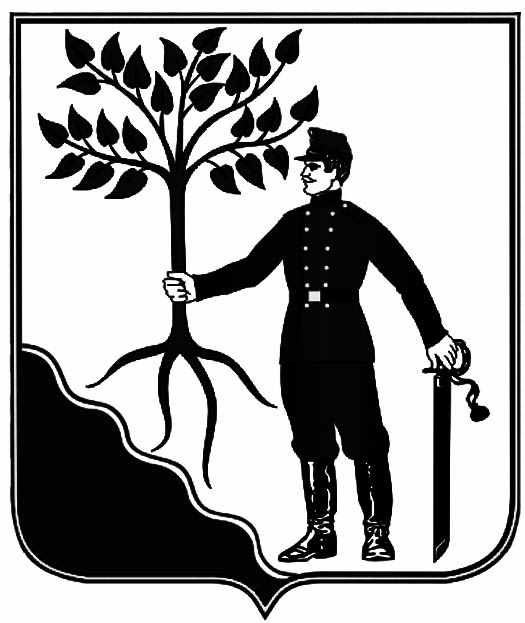 АДМИНИСТРАЦИЯАДМИНИСТРАЦИЯНОВОКУБАНСКОГО ГОРОДСКОГО ПОСЕЛЕНИЯНОВОКУБАНСКОГО ГОРОДСКОГО ПОСЕЛЕНИЯНОВОКУБАНСКОГО  РАЙОНАНОВОКУБАНСКОГО  РАЙОНАПОСТАНОВЛЕНИЕПОСТАНОВЛЕНИЕот  14.01.2022 г.                                                                            № 23г. Новокубанскг. Новокубанск№ п/пНаименование должностиДолжностной оклад (рублей)1.Начальник военно-учетного стола45302.Специалист военно-учетного стола4387Информационный бюллетень «Вестник Новокубанского городского поселения Новокубанского района»Адрес редакции-издателя:352235, Краснодарский край, Новокубанский район, г. Новокубанск, ул. Первомайская, 128.Главный редактор  А. Е. ВорожкоНомер подписан к печати 14.01.2022 в 10-00Тираж 30 экземпляровДата выхода бюллетеня 14.01.2022Распространяется бесплатно